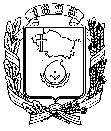 АДМИНИСТРАЦИЯ ГОРОДА НЕВИННОМЫССКАСТАВРОПОЛЬСКОГО КРАЯПОСТАНОВЛЕНИЕ21.06.2022                                    г. Невинномысск                                     № 878Об утверждении муниципальной программы «Развитие муниципальной службы и противодействие коррупции в администрации города Невинномысска и ее органах»В соответствии с Порядком разработки, реализации и оценки эффективности муниципальных программ города Невинномысска, утвержденным постановлением администрации города Невинномысска            от 14 апреля 2016 г. № 710, методическими указаниями по разработке, реализации и оценке эффективности муниципальных программ города Невинномысска, утвержденными постановлением администрации города Невинномысска от 08 июня 2016 г. № 1146, перечнем муниципальных программ города Невинномысска, планируемых к разработке, утвержденным распоряжением администрации города Невинномысска от 27.04.2022 № 72-р, постановляю:Утвердить муниципальную программу «Развитие муниципальной службы и противодействие коррупции в администрации города Невинномысска и ее органах» согласно приложению к настоящему постановлению.Признать утратившими силу постановления администрации города Невинномысска:от 15.11.2019 № 2138 «Об утверждении муниципальной программы «Развитие муниципальной службы и противодействие коррупции в администрации города Невинномысска и ее органах»;от 25.11.2020 № 1926 «О внесении изменения в муниципальную программу «Развитие муниципальной службы и противодействие коррупции в администрации города Невинномысска и ее органах», утвержденную постановлением администрации города Невинномысска от 15.11.2019 № 2138»;от 15.09.2021 № 1588 «О внесении изменения в муниципальную программу «Развитие муниципальной службы и противодействие коррупции в администрации города Невинномысска и ее органах», утвержденную постановлением администрации города Невинномысска от 15.11.2019 № 2138»;от 30.11.2021 № 2059 «О внесении изменения в муниципальную программу «Развитие муниципальной службы и противодействие коррупции в администрации города Невинномысска и ее органах», утвержденную постановлением администрации города Невинномысска от 15.11.2019 № 2138».2. Опубликовать настоящее постановление в газете «Невинномысский рабочий», а также разместить в сетевом издании «Редакция газеты «Невинномысский рабочий» и на официальном сайте администрации города Невинномысска в информационно-телекоммуникационной сети «Интернет».3. Контроль за исполнением настоящего постановления возложить на первого заместителя главы администрации города Невинномысска    Соколюк В.Э.4. Настоящее постановление вступает в силу с 01 января 2023 года.Глава города НевинномысскаСтавропольского края                                                                    М.А. МиненковПриложениек постановлению администрациигорода Невинномысскаот 21.06.2022 № 878«МУНИЦИПАЛЬНАЯ ПРОГРАММА«Развитие муниципальной службы и противодействие коррупции в администрации города Невинномысска и ее органах»ПАСПОРТмуниципальной программы «Развитие муниципальной службы и противодействие коррупции в администрации города Невинномысска и ее органах»Приоритеты и цели реализуемой в городе политики в сфере реализации программыПрограмма разработана в соответствии с Указом Президента Российской Федерации от 16 августа 2021 года № 478 «О Национальном плане противодействия коррупции на 2021 – 2024 годы», федеральными законами от 02 марта 2007 года № 25-ФЗ «О муниципальной службе в Российской Федерации», от 25 декабря 2008 года № 273-ФЗ «О противодействии коррупции», Законом Ставропольского края                        от 04 мая 2009 г. № 25-кз «О противодействии коррупции в Ставропольском крае».Основные цели и задачи развития муниципальной службы в администрации города были сформулированы и реализуются в соответствии с Программой развития муниципальной службы в Ставропольском крае, государственной поддержки развития муниципальных образований в Ставропольском крае на 2021 - 2024 годы, утвержденной распоряжением Губернатора Ставропольского края от 22 декабря 2020 г. № 672-р, а также концепциями кадровой политики в Ставропольском крае.К приоритетным направлениям реализации программы относятся:участие муниципальных служащих администрации города и ее органов в мероприятиях по профессиональному развитию в области противодействия коррупции, в том числе их обучение по дополнительным профессиональным программам в области противодействия коррупции;участие муниципальных служащих администрации города и ее органов, в должностные обязанности которых входит участие  в проведении закупок товаров, работ, услуг для обеспечения муниципальных нужд, в мероприятиях по профессиональному развитию в области противодействия коррупции, в том числе их обучение по дополнительным профессиональным программам в области противодействия коррупции;обеспечение непрерывного профессионального развития муниципальных служащих, повышение уровня их профессиональной компетенции;усовершенствование механизмов мотивации и стимулирования муниципальных служащих администрации города и ее органов;повышение эффективности организации муниципальной службы;повышение престижа муниципальной службы;увеличение открытости, гласности и равного доступа граждан к муниципальной службе;формирование антикоррупционного сознания у муниципальных служащих администрации города и ее органов.С учетом изложенных приоритетных направлений реализации программы целями программы являются:формирование высококвалифицированного кадрового состава администрации города;создание эффективной системы противодействия коррупции в администрации города и ее органах, формирование в обществе антикоррупционного сознания и нетерпимости к коррупционному поведению.Сведения об индикаторах достижения целей программы и показателях решения задач подпрограмм программы приведены в приложении 1 к программе.Перечень ведомственных целевых программ, основных мероприятий программы приведен в приложении 2 к программе.Объемы финансового обеспечения программы приведены в приложении 3 к программе.Объемы финансового обеспечения программы за счет средств бюджета города приведены в приложении 4 к программе.Сведения об основных мерах правового регулирования в сфере реализации программы приведены в приложении 5 к программе.Сведения об источнике информации и методике расчета индикаторов достижения целей программы и показателей решения задач подпрограмм программы приведены в приложении 6 к программе.Сведения о весовых коэффициентах, присвоенных целям программы и задачам подпрограмм программы, приведены в приложении 7 к программе.Достижение целей программы осуществляется путем решения задач подпрограмм программы и выполнения основных мероприятий, следующих подпрограмм программы, взаимосвязанных по срокам, ресурсам и исполнителям:подпрограмма «Развитие муниципальной службы в администрации города Невинномысска и ее органах» приведена в приложении 8 к программе;подпрограмма «Противодействие коррупции в администрации города Невинномысска и ее органах» приведена в приложении 9 к программе.».Первый заместитель главыадминистрации города Невинномысска                                          В.Э. СоколюкПриложение 1к муниципальной программе «Развитие муниципальной службы и противодействие коррупции в администрации города Невинномысска и ее органах»СВЕДЕНИЯоб индикаторах достижения целей муниципальной программы «Развитие муниципальной службы и противодействие коррупции в администрации города Невинномысска и ее органах» и показателях решения задач подпрограмм муниципальной программы «Развитие муниципальной службы и противодействие коррупции в администрации города Невинномысска и ее органах»Приложение 2к муниципальной программе «Развитие муниципальной службы и противодействие коррупции в администрации города Невинномысска и ее органах»ПЕРЕЧЕНЬведомственных целевых программ, основных мероприятий муниципальной программы «Развитие муниципальной службы и противодействие коррупции в администрации города Невинномысска и ее органах»Приложение 3к муниципальной программе «Развитие муниципальной службы и противодействие коррупции в администрации города Невинномысска и ее органах»ОБЪЕМЫфинансового обеспечения муниципальной программы «Развитие муниципальной службы и противодействие коррупции в администрации города Невинномысска и ее органах»Приложение 4к муниципальной программе «Развитие муниципальной службы и противодействие коррупции в администрации города Невинномысска и ее органах»ОБЪЕМЫфинансового обеспечения муниципальной программы «Развитие муниципальной службы и противодействие коррупции в администрации города Невинномысска и ее органах» за счет средств бюджета города НевинномысскаПриложение 5к муниципальной программе «Развитие муниципальной службы и противодействие коррупции в администрации города Невинномысска и ее органах»СВЕДЕНИЯоб основных мерах правового регулирования в сфере реализации муниципальной программы «Развитие муниципальной службы и противодействие коррупции в администрации города Невинномысска и ее органах»Приложение 6к муниципальной программе «Развитие муниципальной службы и противодействие коррупции в администрации города Невинномысска и ее органах»СВЕДЕНИЯоб источнике информации и методике расчета индикаторов достижения целей муниципальной программы «Развитие муниципальной службы и противодействие коррупции в администрации города Невинномысска и ее органах» и показателей решения задач подпрограмм муниципальной программы «Развитие муниципальной службы и противодействие коррупции в администрации города Невинномысска и ее органах»*ДО – доля муниципальных служащих, повысивших свой профессиональный уровень и уровень своей компетенции;ЧО – численность муниципальных служащих, повысивших свой профессиональный уровень и уровень своей компетенции;ОК – общее количество муниципальных служащих.Приложение 7к муниципальной программе «Развитие муниципальной службы и противодействие коррупции в администрации города Невинномысска и ее органах»СВЕДЕНИЯо весовых коэффициентах, присвоенных целям программы и задачам подпрограмм муниципальной программы «Развитие муниципальной службы и противодействие коррупции в администрации города Невинномысска и ее органах»Приложение 8к муниципальной программе «Развитие муниципальной службы и противодействие коррупции в администрации города Невинномысска и ее органах»ПОДПРОГРАММА«Развитие муниципальной службы в администрации города Невинномысска и ее органах» муниципальной программы «Развитие муниципальной службы и противодействие коррупции в администрации города Невинномысска и ее органах»ПАСПОРТ ПОДПРОГРАММЫ «Развитие муниципальной службы в администрации города Невинномысска и ее органах» муниципальной программы «Развитие муниципальной службы и противодействие коррупции в администрации города Невинномысска и ее органах»Характеристика основных мероприятий подпрограммыПодпрограммой предусмотрена реализация следующих основных мероприятий.1. Организация дополнительного профессионального образования муниципальных служащих.В рамках реализации данного основного мероприятия подпрограммы осуществляется обучение муниципальных служащих по программам дополнительного профессионального образования. Непосредственными результатами данного основного мероприятия подпрограммы станут:освоение актуальных изменений в конкретных вопросах профессиональной служебной деятельности муниципальных служащих в сфере муниципального управления;повышение профессионального уровня муниципальных служащих.Ответственным исполнителем данного мероприятия является управление документационного и кадрового обеспечения города.В реализации данного основного мероприятия подпрограммы участвуют органы администрации города.2. Организация мероприятий, направленных на повышение уровня компетентности муниципальных служащих и оценку уровня их квалификации.В рамках реализации данного основного мероприятия подпрограммы осуществляется:проведение с муниципальными служащими «круглых столов», семинаров-совещаний на актуальные темы в части изменений  законодательства в области муниципальной службы;тестирование муниципальных служащих для определения степени их знаний в области муниципальной службы и противодействия коррупции;проведение аттестации муниципальных служащих.Непосредственными результатами данного основного мероприятия подпрограммы станут:обеспечение пребывания на муниципальной службе высококвалифицированных, профессионально подготовленных специалистов;обеспечение условий для объективной оценки результатов профессиональной служебной деятельности, расширение спектра оцениваемых квалификационных характеристик муниципальных служащих, стимулирование повышения уровня профессионализма кадрового состава муниципальной службы.Ответственным исполнителем данного мероприятия является управление документационного и кадрового обеспечения администрации города.В реализации данного основного мероприятия подпрограммы участвуют органы администрации города.Приложение 9к муниципальной программе «Развитие муниципальной службы и противодействие коррупции в администрации города Невинномысска и ее органах»ПОДПРОГРАММА«Противодействие коррупции в администрации города Невинномысска и ее органах» муниципальной программы «Развитие муниципальной службы и противодействие коррупции в администрации города Невинномысска и ее органах»ПАСПОРТ ПОДПРОГРАММЫ «Противодействие коррупции в администрации города Невинномысска и ее органах» муниципальной программы «Развитие муниципальной службы и противодействие коррупции в администрации города Невинномысска и ее органах»Характеристика основных мероприятий подпрограммыПодпрограммой предусмотрена реализация следующих основных мероприятий:1. Изготовление и размещение социальной рекламы антикоррупционной направленности (информационный стенд, баннеры).Размещение социальной рекламы антикоррупционной направленности осуществляется в целях повышения уровня информированности населения города о мерах противодействия коррупции.В рамках реализации данного основного мероприятия подпрограммы осуществляется:размещение на официальном сайте администрации города в информационно-коммуникационной сети «Интернет», на информационном стенде, баннере материалов антикоррупционной направленности, способствующих правовому просвещению населения города в целях формирования нетерпимого отношения к коррупции и антикоррупционных стандартов поведения;размещение на официальном сайте администрации города в информационно-коммуникационной сети «Интернет» информации о реализации мероприятий в сфере противодействия коррупции, выявленных фактах коррупции в органах местного самоуправления в целях повышения осведомленности граждан города об антикоррупционных мерах, реализуемых администрацией города и ее органами, обеспечении открытости деятельности администрации города в сфере противодействия коррупции.Непосредственными результатами данного основного мероприятия подпрограммы станут:формирование у населения города нетерпимого отношения к проявлениям коррупции;повышение уровня информированности населения города о мерах противодействия коррупции, принимаемых администрацией города и ее органами. Ответственным исполнителем данного мероприятия является отдел общественной безопасности администрации города. 2. Организационное, научно-методическое и информационное обеспечение деятельности в области противодействия коррупции.В рамках реализации данного основного мероприятия подпрограммы осуществляется: оценка состояния коррупции посредством проведения мониторинговых исследований;проведение «круглых столов», семинаров, научно-практических конференций с муниципальными служащими, руководителями органов администрации города с привлечением институтов гражданского общества.Непосредственными результатами данного основного мероприятия подпрограммы станут:минимизация количества последствий коррупционных правонарушений;расширение форм и способов информирования граждан об антикоррупционных мерах, реализуемых администрацией города;расширение сфер участия институтов гражданского общества в профилактике коррупции.Ответственным исполнителем данного мероприятия является отдел общественной безопасности администрации города. Наименование программымуниципальная программа «Развитие муниципальной службы и противодействие коррупции в администрации города Невинномысска и ее органах» (далее - программа)Ответственный исполнитель программыадминистрация города Невинномысска в лице управления документационного и кадрового обеспечения администрации города Невинномысска (далее - город)Соисполнители программыадминистрация города в лице отдела общественной безопасности администрации городаИные участники программынетПодпрограммы программыподпрограмма «Развитие муниципальной службы в администрации города Невинномысска и ее органах»;подпрограмма «Противодействие коррупции в администрации города Невинномысска и ее органах» Цели программыформирование высококвалифицированного кадрового состава администрации города Невинномысска;создание эффективной системы противодействия коррупции в администрации города Невинномысска и ее органах, формирование в обществе антикоррупционного сознания и нетерпимости к коррупционному поведениюЦелевые индикаторы программыдоля муниципальных служащих, повысивших свой профессиональный уровень доля жителей города из числа опрошенных, удовлетворенных предпринятыми мерами по предупреждению коррупциичисло уголовных дел, дел об административной ответственности коррупционной направленности, возбужденных в отношении муниципальных служащих администрации города НевинномысскаСроки реализации программы2023 -2025 годыОбъемы и источники финансирования программыобъем финансового обеспечения программы за счет бюджета города составит 
368,70 тыс. рублей, в том числе по годам:в 2023 году - 122,90 тыс. рублей;в 2024 году - 122,90 тыс. рублей;в 2025 году - 122,90 тыс. рублейОжидаемые конечные результаты реализации мероприятий программыобеспечение высокого профессионального уровня муниципальных служащихОжидаемые конечные результаты реализации мероприятий программыповышение уровня удовлетворенности населения города Невинномысска предпринятыми антикоррупционными мерами до 60 %.предотвращение уголовных дел, дел об административной ответственности коррупционной направленности, возбужденных в отношении муниципальных служащих администрации города Невинномысска№ п/пНаименование индикатора достижения цели, показателя решения задачи, виды их временной характеристикиЕдиница измеренияЗначение индикатора достижения цели программы, показателя решения задачи подпрограммы программыЗначение индикатора достижения цели программы, показателя решения задачи подпрограммы программыЗначение индикатора достижения цели программы, показателя решения задачи подпрограммы программыЗначение индикатора достижения цели программы, показателя решения задачи подпрограммы программыЗначение индикатора достижения цели программы, показателя решения задачи подпрограммы программы№ п/пНаименование индикатора достижения цели, показателя решения задачи, виды их временной характеристикиЕдиница измерения2021 год2022 год2023 год2024 год2025 год123456781.Муниципальная программа «Развитие муниципальной службы и противодействие коррупции в администрации города Невинномысска и ее органах»Муниципальная программа «Развитие муниципальной службы и противодействие коррупции в администрации города Невинномысска и ее органах»Муниципальная программа «Развитие муниципальной службы и противодействие коррупции в администрации города Невинномысска и ее органах»Муниципальная программа «Развитие муниципальной службы и противодействие коррупции в администрации города Невинномысска и ее органах»Муниципальная программа «Развитие муниципальной службы и противодействие коррупции в администрации города Невинномысска и ее органах»Муниципальная программа «Развитие муниципальной службы и противодействие коррупции в администрации города Невинномысска и ее органах»Муниципальная программа «Развитие муниципальной службы и противодействие коррупции в администрации города Невинномысска и ее органах»2.Цель 1 программы: формирование высококвалифицированного кадрового состава администрации города НевинномысскаЦель 1 программы: формирование высококвалифицированного кадрового состава администрации города НевинномысскаЦель 1 программы: формирование высококвалифицированного кадрового состава администрации города НевинномысскаЦель 1 программы: формирование высококвалифицированного кадрового состава администрации города НевинномысскаЦель 1 программы: формирование высококвалифицированного кадрового состава администрации города НевинномысскаЦель 1 программы: формирование высококвалифицированного кадрового состава администрации города НевинномысскаЦель 1 программы: формирование высококвалифицированного кадрового состава администрации города Невинномысска2.1.Индикатор 1 достижения цели 1 программы: доля муниципальных служащих, повысивших свой профессиональный уровень и уровень своей компетенции, за годпроцент1001001001001003.Подпрограмма 1: «Развитие муниципальной службы в администрации города Невинномысска и ее органах»Подпрограмма 1: «Развитие муниципальной службы в администрации города Невинномысска и ее органах»Подпрограмма 1: «Развитие муниципальной службы в администрации города Невинномысска и ее органах»Подпрограмма 1: «Развитие муниципальной службы в администрации города Невинномысска и ее органах»Подпрограмма 1: «Развитие муниципальной службы в администрации города Невинномысска и ее органах»Подпрограмма 1: «Развитие муниципальной службы в администрации города Невинномысска и ее органах»Подпрограмма 1: «Развитие муниципальной службы в администрации города Невинномысска и ее органах»3.1.Задача 1 подпрограммы 1: обеспечение профессионального развития лиц, замещающих должности муниципальной службы в администрации города Невинномысска и ее органахЗадача 1 подпрограммы 1: обеспечение профессионального развития лиц, замещающих должности муниципальной службы в администрации города Невинномысска и ее органахЗадача 1 подпрограммы 1: обеспечение профессионального развития лиц, замещающих должности муниципальной службы в администрации города Невинномысска и ее органахЗадача 1 подпрограммы 1: обеспечение профессионального развития лиц, замещающих должности муниципальной службы в администрации города Невинномысска и ее органахЗадача 1 подпрограммы 1: обеспечение профессионального развития лиц, замещающих должности муниципальной службы в администрации города Невинномысска и ее органахЗадача 1 подпрограммы 1: обеспечение профессионального развития лиц, замещающих должности муниципальной службы в администрации города Невинномысска и ее органахЗадача 1 подпрограммы 1: обеспечение профессионального развития лиц, замещающих должности муниципальной службы в администрации города Невинномысска и ее органах3.1.1.Показатель 1 решения задачи 1 подпрограммы 1: численность муниципальных служащих, повысивших свой профессиональный уровень и уровень своей компетенции, за годчеловек2402412432442444.Цель 2 программы: создание эффективной системы противодействия коррупции в администрации города Невинномысска и ее органах, формирование в обществе антикоррупционного сознания и нетерпимости к коррупционному поведениюЦель 2 программы: создание эффективной системы противодействия коррупции в администрации города Невинномысска и ее органах, формирование в обществе антикоррупционного сознания и нетерпимости к коррупционному поведениюЦель 2 программы: создание эффективной системы противодействия коррупции в администрации города Невинномысска и ее органах, формирование в обществе антикоррупционного сознания и нетерпимости к коррупционному поведениюЦель 2 программы: создание эффективной системы противодействия коррупции в администрации города Невинномысска и ее органах, формирование в обществе антикоррупционного сознания и нетерпимости к коррупционному поведениюЦель 2 программы: создание эффективной системы противодействия коррупции в администрации города Невинномысска и ее органах, формирование в обществе антикоррупционного сознания и нетерпимости к коррупционному поведениюЦель 2 программы: создание эффективной системы противодействия коррупции в администрации города Невинномысска и ее органах, формирование в обществе антикоррупционного сознания и нетерпимости к коррупционному поведениюЦель 2 программы: создание эффективной системы противодействия коррупции в администрации города Невинномысска и ее органах, формирование в обществе антикоррупционного сознания и нетерпимости к коррупционному поведению4.1.Индикатор 1 достижения цели 2 программы: доля жителей города Невинномысска из числа опрошенных, удовлетворенных предпринятыми мерами по предупреждению коррупции, на конец годапроцент5858,55959,5604.2.Индикатор 2 достижения цели 2 программы: число уголовных дел, дел об административной ответственности коррупционной направленности, возбужденных в отношении муниципальных служащих, за годединиц000005.Подпрограмма 2: «Противодействие коррупции в администрации города Невинномысска и ее органах»Подпрограмма 2: «Противодействие коррупции в администрации города Невинномысска и ее органах»Подпрограмма 2: «Противодействие коррупции в администрации города Невинномысска и ее органах»Подпрограмма 2: «Противодействие коррупции в администрации города Невинномысска и ее органах»Подпрограмма 2: «Противодействие коррупции в администрации города Невинномысска и ее органах»Подпрограмма 2: «Противодействие коррупции в администрации города Невинномысска и ее органах»Подпрограмма 2: «Противодействие коррупции в администрации города Невинномысска и ее органах»5.1.Задача 1 подпрограммы 2: повышение уровня антикоррупционной компетентности муниципальных служащих администрации города Невинномысска и ее органов, а также представителей институтов гражданского обществаЗадача 1 подпрограммы 2: повышение уровня антикоррупционной компетентности муниципальных служащих администрации города Невинномысска и ее органов, а также представителей институтов гражданского обществаЗадача 1 подпрограммы 2: повышение уровня антикоррупционной компетентности муниципальных служащих администрации города Невинномысска и ее органов, а также представителей институтов гражданского обществаЗадача 1 подпрограммы 2: повышение уровня антикоррупционной компетентности муниципальных служащих администрации города Невинномысска и ее органов, а также представителей институтов гражданского обществаЗадача 1 подпрограммы 2: повышение уровня антикоррупционной компетентности муниципальных служащих администрации города Невинномысска и ее органов, а также представителей институтов гражданского обществаЗадача 1 подпрограммы 2: повышение уровня антикоррупционной компетентности муниципальных служащих администрации города Невинномысска и ее органов, а также представителей институтов гражданского обществаЗадача 1 подпрограммы 2: повышение уровня антикоррупционной компетентности муниципальных служащих администрации города Невинномысска и ее органов, а также представителей институтов гражданского общества5.1.1.Показатель 1 решения задачи 1 подпрограммы 2: охват информированности муниципальных служащих в сфере противодействия коррупции, на конец годапроцент1001001001001005.1.2.Показатель 2 решения задачи 1 подпрограммы 2: численность муниципальных служащих и представителей институтов гражданского общества, принявших участие в мероприятиях по профилактике коррупционных правонарушений, за годчеловек6464656566№ п/пНаименование подпрограмм,основных мероприятий, ведомственных целевых программТип основного мероприятияОтветственный исполнитель основного мероприятия, заказчик ведомственной целевой программыСрокСрокСвязь с индикаторами достижения целей программы и показателями решения задач подпрограммы№ п/пНаименование подпрограмм,основных мероприятий, ведомственных целевых программТип основного мероприятияОтветственный исполнитель основного мероприятия, заказчик ведомственной целевой программыначала реализацииокончания реализацииСвязь с индикаторами достижения целей программы и показателями решения задач подпрограммы12345671.Цель 1 программы: формирование высококвалифицированного кадрового состава администрации города НевинномысскаЦель 1 программы: формирование высококвалифицированного кадрового состава администрации города НевинномысскаЦель 1 программы: формирование высококвалифицированного кадрового состава администрации города НевинномысскаЦель 1 программы: формирование высококвалифицированного кадрового состава администрации города НевинномысскаЦель 1 программы: формирование высококвалифицированного кадрового состава администрации города НевинномысскаЦель 1 программы: формирование высококвалифицированного кадрового состава администрации города Невинномысска1.1.Подпрограмма 1: «Развитие муниципальной службы в администрации города Невинномысска и ее органах»п. 2.1приложения 1к программе1.1.1.Задача 1 подпрограммы 1: обеспечение профессионального развития лиц, замещающих должности муниципальной службы в администрации города Невинномысска и ее органахЗадача 1 подпрограммы 1: обеспечение профессионального развития лиц, замещающих должности муниципальной службы в администрации города Невинномысска и ее органахЗадача 1 подпрограммы 1: обеспечение профессионального развития лиц, замещающих должности муниципальной службы в администрации города Невинномысска и ее органахЗадача 1 подпрограммы 1: обеспечение профессионального развития лиц, замещающих должности муниципальной службы в администрации города Невинномысска и ее органахЗадача 1 подпрограммы 1: обеспечение профессионального развития лиц, замещающих должности муниципальной службы в администрации города Невинномысска и ее органахЗадача 1 подпрограммы 1: обеспечение профессионального развития лиц, замещающих должности муниципальной службы в администрации города Невинномысска и ее органах1.1.1.1.Основное мероприятие 1: организация дополнительного профессионального образования муниципальных служащихобеспечение выполнения функций органами местного самоуправления и органами администрации города Невинномысска (далее - город), главными распорядителями средств бюджета города, казенными учреждениями, подведомственными главным распорядителям средств бюджета городауправление документационного и кадрового обеспечения администрации городамарт2023 годадекабрь2025 годап. 3.1.1приложения 1к программе1.1.1.2.Основное мероприятие 2: организация мероприятий, направленных на повышение уровня компетенции муниципальных служащих и оценку уровня их квалификации (проведение круглых столов, семинаров-совещаний, тестирования и аттестации)обеспечение выполнения функций органами местного самоуправления и органами администрации города, главными распорядителями средств бюджета города, казенными учреждениями, подведомственными главным распорядителям средств бюджета городауправление документационного и кадрового обеспечения администрации городамарт 2023 годадекабрь2025 годап. 3.1.1 приложения 1к программе2.Цель 2 программы: создание эффективной системы противодействия коррупции в администрации города Невинномысска и ее органах, формирование в обществе антикоррупционного сознания и нетерпимости к коррупционному поведениюЦель 2 программы: создание эффективной системы противодействия коррупции в администрации города Невинномысска и ее органах, формирование в обществе антикоррупционного сознания и нетерпимости к коррупционному поведениюЦель 2 программы: создание эффективной системы противодействия коррупции в администрации города Невинномысска и ее органах, формирование в обществе антикоррупционного сознания и нетерпимости к коррупционному поведениюЦель 2 программы: создание эффективной системы противодействия коррупции в администрации города Невинномысска и ее органах, формирование в обществе антикоррупционного сознания и нетерпимости к коррупционному поведениюЦель 2 программы: создание эффективной системы противодействия коррупции в администрации города Невинномысска и ее органах, формирование в обществе антикоррупционного сознания и нетерпимости к коррупционному поведениюЦель 2 программы: создание эффективной системы противодействия коррупции в администрации города Невинномысска и ее органах, формирование в обществе антикоррупционного сознания и нетерпимости к коррупционному поведению2.1.Подпрограмма «Противодействие коррупции в администрации города Невинномысска и ее органах»п. 4.1 приложения 1к программе2.1.1.Задача 1 подпрограммы 2: повышение уровня антикоррупционной компетентности муниципальных служащих администрации города Невинномысска и ее органов, а также представителей институтов гражданского обществаЗадача 1 подпрограммы 2: повышение уровня антикоррупционной компетентности муниципальных служащих администрации города Невинномысска и ее органов, а также представителей институтов гражданского обществаЗадача 1 подпрограммы 2: повышение уровня антикоррупционной компетентности муниципальных служащих администрации города Невинномысска и ее органов, а также представителей институтов гражданского обществаЗадача 1 подпрограммы 2: повышение уровня антикоррупционной компетентности муниципальных служащих администрации города Невинномысска и ее органов, а также представителей институтов гражданского обществаЗадача 1 подпрограммы 2: повышение уровня антикоррупционной компетентности муниципальных служащих администрации города Невинномысска и ее органов, а также представителей институтов гражданского обществаЗадача 1 подпрограммы 2: повышение уровня антикоррупционной компетентности муниципальных служащих администрации города Невинномысска и ее органов, а также представителей институтов гражданского общества2.1.1.1.Основное мероприятие 1: изготовление и размещение социальной рекламы антикоррупционной направленности (информационный стенд, баннеры)обеспечение выполнения функций органами местного самоуправления и органами администрации города, главными распорядителями средств бюджета города, казенными учреждениями, подведомственными главным распорядителям средств бюджета городаотдел общественной безопасности администрации городаоктябрь2023 годадекабрь2025 годап. 5.1.1 приложения 1к программе2.1.1.2.Основное мероприятие 2: организационное, научно-методическое и информационное обеспечение деятельности в области противодействия коррупции (проведение «круглых столов», семинаров, научно-практических конференций)обеспечение выполнения функций органами местного самоуправления и органами администрации города, главными распорядителями средств бюджета города, казенными учреждениями, подведомственными главным распорядителям средств бюджета городаотдел общественной безопасности администрации городамарт2023 годадекабрь2025 годап. 5.1.2 приложения 1к программе№п/пНаименование программы, подпрограммы, основного мероприятия, ведомственной целевой программыИсточники финансового обеспечения по ответственным исполнителям, соисполнителям и другим участникам программы, подпрограммОбъемы финансового обеспечения по годам (тыс. рублей)Объемы финансового обеспечения по годам (тыс. рублей)Объемы финансового обеспечения по годам (тыс. рублей)№п/пНаименование программы, подпрограммы, основного мероприятия, ведомственной целевой программыИсточники финансового обеспечения по ответственным исполнителям, соисполнителям и другим участникам программы, подпрограмм2023202420251234561.Муниципальная программа «Развитие муниципальной службы и противодействие коррупции в администрации города Невинномысска и ее органах»всего:122,90122,90122,901.Муниципальная программа «Развитие муниципальной службы и противодействие коррупции в администрации города Невинномысска и ее органах»средства федерального бюджета---1.Муниципальная программа «Развитие муниципальной службы и противодействие коррупции в администрации города Невинномысска и ее органах»средства бюджета Ставропольского края---1.Муниципальная программа «Развитие муниципальной службы и противодействие коррупции в администрации города Невинномысска и ее органах»средства бюджета города Невинномысска, в том числе, предусмотренные:122,90122,90122,901.Муниципальная программа «Развитие муниципальной службы и противодействие коррупции в администрации города Невинномысска и ее органах»управлению документационного и кадрового обеспечения администрации города Невинномысска102,90102,90102,901.Муниципальная программа «Развитие муниципальной службы и противодействие коррупции в администрации города Невинномысска и ее органах»отделу общественной безопасности администрации города Невинномысска20,020,0020,001.Муниципальная программа «Развитие муниципальной службы и противодействие коррупции в администрации города Невинномысска и ее органах»средства внебюджетных источников---2.Подпрограмма 1: «Развитие муниципальной службы в администрации города Невинномысска и ее органах», всего, в том числе следующие основные мероприятия:всего:102,90102,90102,902.Подпрограмма 1: «Развитие муниципальной службы в администрации города Невинномысска и ее органах», всего, в том числе следующие основные мероприятия:средства федерального бюджета---2.Подпрограмма 1: «Развитие муниципальной службы в администрации города Невинномысска и ее органах», всего, в том числе следующие основные мероприятия:средства бюджета Ставропольского края---2.Подпрограмма 1: «Развитие муниципальной службы в администрации города Невинномысска и ее органах», всего, в том числе следующие основные мероприятия:средства бюджета города Невинномысска, в том числе, предусмотренные:102,90102,90102,902.Подпрограмма 1: «Развитие муниципальной службы в администрации города Невинномысска и ее органах», всего, в том числе следующие основные мероприятия:управлению документационного и кадрового обеспечения администрации города102,90102,90102,902.Подпрограмма 1: «Развитие муниципальной службы в администрации города Невинномысска и ее органах», всего, в том числе следующие основные мероприятия:средства внебюджетных источников---2.1.Основное мероприятие 1: организация дополнительного профессионального образования муниципальных служащихвсего:102,90102,90102,902.1.Основное мероприятие 1: организация дополнительного профессионального образования муниципальных служащихсредства федерального бюджета---2.1.Основное мероприятие 1: организация дополнительного профессионального образования муниципальных служащихсредства бюджета Ставропольского края---2.1.Основное мероприятие 1: организация дополнительного профессионального образования муниципальных служащихсредства бюджета города Невинномысска, в том числе, предусмотренные:102,90102,90102,902.1.Основное мероприятие 1: организация дополнительного профессионального образования муниципальных служащихуправлению документационного и кадрового обеспечения администрации города Невинномысска102,90102,90102,902.1.Основное мероприятие 1: организация дополнительного профессионального образования муниципальных служащихсредства внебюджетных источников---2.2.Основное мероприятие 2: организация мероприятий, направленных на повышение уровня компетенции муниципальных служащих и оценку уровня их квалификации (проведение круглых столов, семинаров-совещаний, тестирования и аттестации)всего:---2.2.Основное мероприятие 2: организация мероприятий, направленных на повышение уровня компетенции муниципальных служащих и оценку уровня их квалификации (проведение круглых столов, семинаров-совещаний, тестирования и аттестации)средства федерального бюджета---2.2.Основное мероприятие 2: организация мероприятий, направленных на повышение уровня компетенции муниципальных служащих и оценку уровня их квалификации (проведение круглых столов, семинаров-совещаний, тестирования и аттестации)средства бюджета Ставропольского края---2.2.Основное мероприятие 2: организация мероприятий, направленных на повышение уровня компетенции муниципальных служащих и оценку уровня их квалификации (проведение круглых столов, семинаров-совещаний, тестирования и аттестации)средства бюджета города Невинномысска---2.2.Основное мероприятие 2: организация мероприятий, направленных на повышение уровня компетенции муниципальных служащих и оценку уровня их квалификации (проведение круглых столов, семинаров-совещаний, тестирования и аттестации)средства внебюджетных источников---3.Подпрограмма 2: «Противодействие коррупции в администрации города Невинномысска и ее органах», всего, в том числе следующие основные мероприятия:всего:20,0020,0020,003.Подпрограмма 2: «Противодействие коррупции в администрации города Невинномысска и ее органах», всего, в том числе следующие основные мероприятия:средства федерального бюджета---3.Подпрограмма 2: «Противодействие коррупции в администрации города Невинномысска и ее органах», всего, в том числе следующие основные мероприятия:средства бюджета Ставропольского края---3.Подпрограмма 2: «Противодействие коррупции в администрации города Невинномысска и ее органах», всего, в том числе следующие основные мероприятия:средства бюджета города Невинномысска, в том числе, предусмотренные:20,0020,0020,003.Подпрограмма 2: «Противодействие коррупции в администрации города Невинномысска и ее органах», всего, в том числе следующие основные мероприятия:отделу общественной безопасности администрации города Невинномысска20,0020,0020,003.Подпрограмма 2: «Противодействие коррупции в администрации города Невинномысска и ее органах», всего, в том числе следующие основные мероприятия:средства внебюджетных источников---3.1.Основное мероприятие 1:изготовление и размещение социальной рекламы антикоррупционной направленности (информационный стенд, баннеры)всего:20,0020,0020,003.1.Основное мероприятие 1:изготовление и размещение социальной рекламы антикоррупционной направленности (информационный стенд, баннеры)средства федерального бюджета---3.1.Основное мероприятие 1:изготовление и размещение социальной рекламы антикоррупционной направленности (информационный стенд, баннеры)средства бюджета Ставропольского края---3.1.Основное мероприятие 1:изготовление и размещение социальной рекламы антикоррупционной направленности (информационный стенд, баннеры)средства бюджета города Невинномысска, в том числе, предусмотренные:20,0020,0020,003.1.Основное мероприятие 1:изготовление и размещение социальной рекламы антикоррупционной направленности (информационный стенд, баннеры)отделу общественной безопасности администрации города Невинномысска20,0020,0020,003.1.Основное мероприятие 1:изготовление и размещение социальной рекламы антикоррупционной направленности (информационный стенд, баннеры)средства внебюджетных источников---3.2.Основное мероприятие 2: организационное, научно-методическое и информационное обеспечение деятельности в области противодействия коррупции (проведение «круглых столов», семинаров, научно-практических конференций)всего:---3.2.Основное мероприятие 2: организационное, научно-методическое и информационное обеспечение деятельности в области противодействия коррупции (проведение «круглых столов», семинаров, научно-практических конференций)средства федерального бюджета---3.2.Основное мероприятие 2: организационное, научно-методическое и информационное обеспечение деятельности в области противодействия коррупции (проведение «круглых столов», семинаров, научно-практических конференций)средства бюджета Ставропольского края---3.2.Основное мероприятие 2: организационное, научно-методическое и информационное обеспечение деятельности в области противодействия коррупции (проведение «круглых столов», семинаров, научно-практических конференций)средства бюджета города Невинномысска---3.2.Основное мероприятие 2: организационное, научно-методическое и информационное обеспечение деятельности в области противодействия коррупции (проведение «круглых столов», семинаров, научно-практических конференций)средства внебюджетных источников---№п/пНаименование программы, подпрограммы, основного мероприятия, ведомственной целевой программыЦелевая статья расходовЦелевая статья расходовЦелевая статья расходовЦелевая статья расходовОтветственные исполнители, соисполнителиРасходы по годам (тыс. руб.)Расходы по годам (тыс. руб.)Расходы по годам (тыс. руб.)№п/пНаименование программы, подпрограммы, основного мероприятия, ведомственной целевой программыпрограммаподпрограммаосновное мероприятиенаправление расходовОтветственные исполнители, соисполнителиРасходы по годам (тыс. руб.)Расходы по годам (тыс. руб.)Расходы по годам (тыс. руб.)№п/пНаименование программы, подпрограммы, основного мероприятия, ведомственной целевой программыпрограммаподпрограммаосновное мероприятиенаправление расходовОтветственные исполнители, соисполнители202320242025123456789101.Муниципальная программа  «Развитие муниципальной службы и противодействие коррупции в администрации города Невинномысска и ее органах» всего, в том числе:0800000000всего:122,90122,90122,901.Муниципальная программа  «Развитие муниципальной службы и противодействие коррупции в администрации города Невинномысска и ее органах» всего, в том числе:0800000000управление документационного и кадрового обеспечения администрации города Невинномысска (далее - город)102,90102,90102,901.Муниципальная программа  «Развитие муниципальной службы и противодействие коррупции в администрации города Невинномысска и ее органах» всего, в том числе:0800000000отдел общественной безопасности администрации города20,0020,0020,002.Подпрограмма 1: «Развитие муниципальной службы в администрации города Невинномысска и ее органах», всего, в том числе:0810000000всего:102,90102,90102,902.Подпрограмма 1: «Развитие муниципальной службы в администрации города Невинномысска и ее органах», всего, в том числе:0810000000управление документационного и кадрового обеспечения администрации города102,90102,90102,902.1.Основное мероприятие 1: организация дополнительного профессионального образования муниципальных служащих0810120580всего:102,90102,90102,902.1.Основное мероприятие 1: организация дополнительного профессионального образования муниципальных служащих0810120580управление документационного и кадрового обеспечения администрации города102,90102,90102,902.2.Основное мероприятие 2: организация мероприятий, направленных на повышение уровня компетенции муниципальных служащих и оценку уровня их квалификации (проведение круглых столов, семи-наров -совещаний, тестирования и аттестации)----всего:---3.Подпрограмма 2: «Противодействие коррупции в администрации города Невинномысска и ее органах» всего, в том числе:0820000000всего:20,0020,0020,003.Подпрограмма 2: «Противодействие коррупции в администрации города Невинномысска и ее органах» всего, в том числе:0820000000отдел общественной безопасности  администрации города20,0020,0020,003.1.Основное мероприятие 1: изготовление и размещение социальной рекламы антикоррупционной направленности (информационный стенд, баннеры)0820120590всего:20,0020,0020,003.1.Основное мероприятие 1: изготовление и размещение социальной рекламы антикоррупционной направленности (информационный стенд, баннеры)0820120590отдел общественной безопасности  администрации города20,0020,0020,003.2.Основное мероприятие 2: организационное, научно-методическое и информационное обеспечение деятельности в области противодействия коррупции (проведение «круглых столов», семинаров, научно-практических конференций)----всего:---№ п/пВид нормативного правового актаОсновные положения нормативного правового актаОрган, ответственный за принятие нормативного правового актаОжидаемые сроки принятия нормативного правового акта123451.Подпрограмма 1 «Развитие муниципальной службы в администрации города Невинномысска и ее органах»Подпрограмма 1 «Развитие муниципальной службы в администрации города Невинномысска и ее органах»Подпрограмма 1 «Развитие муниципальной службы в администрации города Невинномысска и ее органах»Подпрограмма 1 «Развитие муниципальной службы в администрации города Невинномысска и ее органах»1.1.Постановление администрации города Невинномысска «Об утверждении Положения о проведении аттестации муниципальных служащих муниципальной службы в администрации города Невинномысска, в органах администрации города Невинномысска с правами юридического лицаопределяет порядок проведения аттестации муниципальных служащих муниципальной службы в администрации города Невинномысска, в органах администрации города Невинномысска с правами юридического лицауправление документационного и кадрового обеспечения администрации  города Невинномысска2024 г.№п/пНаименование индикатора достижения цели программы и показателя решения задачи подпрограммыЕдиница измеренияИсточник информации (методика расчета)Временные характеристики индикатора достижения цели программы и показателя решения задачи подпрограммы 123451.Муниципальная программа «Развитие муниципальной службы и противодействие коррупции в администрации города Невинномысска и ее органах»Муниципальная программа «Развитие муниципальной службы и противодействие коррупции в администрации города Невинномысска и ее органах»Муниципальная программа «Развитие муниципальной службы и противодействие коррупции в администрации города Невинномысска и ее органах»Муниципальная программа «Развитие муниципальной службы и противодействие коррупции в администрации города Невинномысска и ее органах»1.2.Цель 1 программы: формирование высококвалифицированного кадрового состава администрации города НевинномысскаЦель 1 программы: формирование высококвалифицированного кадрового состава администрации города НевинномысскаЦель 1 программы: формирование высококвалифицированного кадрового состава администрации города НевинномысскаЦель 1 программы: формирование высококвалифицированного кадрового состава администрации города Невинномысска1.2.1.Индикатор 1 достижения цели 1 программы: доля муниципальных служащих, повысивших свой профессиональный уровень и уровень своей компетенциипроцентДО= ЧО х 100% /ОК*за год2.Подпрограмма 1: «Развитие муниципальной службы в администрации города Невинномысска и ее органах»Подпрограмма 1: «Развитие муниципальной службы в администрации города Невинномысска и ее органах»Подпрограмма 1: «Развитие муниципальной службы в администрации города Невинномысска и ее органах»Подпрограмма 1: «Развитие муниципальной службы в администрации города Невинномысска и ее органах»2.1.Задача 1 подпрограммы 1: обеспечение профессионального развития лиц, замещающих должности муниципальной службы в администрации города Невинномысска и ее органахЗадача 1 подпрограммы 1: обеспечение профессионального развития лиц, замещающих должности муниципальной службы в администрации города Невинномысска и ее органахЗадача 1 подпрограммы 1: обеспечение профессионального развития лиц, замещающих должности муниципальной службы в администрации города Невинномысска и ее органахЗадача 1 подпрограммы 1: обеспечение профессионального развития лиц, замещающих должности муниципальной службы в администрации города Невинномысска и ее органах2.1.1.Показатель 1 решения задачи 1 подпрограммы 1: численность муниципальных служащих, повысивших свой профессиональный уровень и уровень своей компетенциичеловекданные управления документационного и кадрового обеспечения администрации города Невинномыссказа год3.Цель 2 программы: создание эффективной системы противодействия  коррупции в администрации города Невинномысска и ее органах, формирование в обществе антикоррупционного сознания и нетерпимости к коррупционному поведениюЦель 2 программы: создание эффективной системы противодействия  коррупции в администрации города Невинномысска и ее органах, формирование в обществе антикоррупционного сознания и нетерпимости к коррупционному поведениюЦель 2 программы: создание эффективной системы противодействия  коррупции в администрации города Невинномысска и ее органах, формирование в обществе антикоррупционного сознания и нетерпимости к коррупционному поведениюЦель 2 программы: создание эффективной системы противодействия  коррупции в администрации города Невинномысска и ее органах, формирование в обществе антикоррупционного сознания и нетерпимости к коррупционному поведению3.1.Индикатор 1 достижения цели 2 программы: доля жителей города Невинномысска из числа опрошенных, удовлетворенных предпринятыми мерами по предупреждению коррупциипроцентрезультаты социологического опросана конец года3.2.Индикатор 2 достижения цели 2 программы: число уголовных дел, дел об административной ответственности коррупционной направленности, возбужденных в отношении муниципальных служащихединицданные управления документационного и кадрового обеспечения администрации города Невинномыссказа год4.Подпрограмма 2: «Противодействие коррупции в администрации города Невинномысска и ее органах»Подпрограмма 2: «Противодействие коррупции в администрации города Невинномысска и ее органах»Подпрограмма 2: «Противодействие коррупции в администрации города Невинномысска и ее органах»Подпрограмма 2: «Противодействие коррупции в администрации города Невинномысска и ее органах»4.1.Задача 1 подпрограммы 2: повышение уровня антикоррупционной компетентности муниципальных служащих администрации города Невинномысска и ее органов, а также представителей институтов гражданского обществаЗадача 1 подпрограммы 2: повышение уровня антикоррупционной компетентности муниципальных служащих администрации города Невинномысска и ее органов, а также представителей институтов гражданского обществаЗадача 1 подпрограммы 2: повышение уровня антикоррупционной компетентности муниципальных служащих администрации города Невинномысска и ее органов, а также представителей институтов гражданского обществаЗадача 1 подпрограммы 2: повышение уровня антикоррупционной компетентности муниципальных служащих администрации города Невинномысска и ее органов, а также представителей институтов гражданского общества4.1.1.Показатель 1 решения задачи 1 подпрограммы 2: охват информированности муниципальных служащих в сфере противодействия коррупциипроцентданные управления документационного и кадрового обеспечения администрации города Невинномысскана конец года4.1.2.Показатель 2 решения задачи 1 подпрограммы 2: численность муниципальных служащих и представителей институтов гражданского общества, принявших участие в мероприятиях по профилактике коррупционных правонарушенийчеловекданные отдела общественной безопасности администрации города Невинномыссказа год№п/пЦели программы и задачи подпрограмм программыЗначение весовых коэффициентов, присвоенных целям программы и задачам подпрограмм программы Значение весовых коэффициентов, присвоенных целям программы и задачам подпрограмм программы Значение весовых коэффициентов, присвоенных целям программы и задачам подпрограмм программы №п/пЦели программы и задачи подпрограмм программы2023 год2024 год2025 год123451.Цель 1 Программы: формирование высококвалифицированного кадрового состава администрации города Невинномысска0,800,800,801.1.Задача 1 подпрограммы 1: обеспечение профессионального развития лиц, замещающих должности муниципальной службы в администрации города Невинномысска и ее органах1112. Цель 2 Программы: создание эффективной системы противодействия коррупции в администрации города Невинномысска и ее органах, формирование в обществе антикоррупционного сознания и нетерпимости к коррупционному поведению0,200,200,202.1.Задача 1 подпрограммы 2: повышение уровня антикоррупционной компетентности муниципальных служащих администрации города Невинномысска и ее органов, а также представителей институтов гражданского общества111Наименование подпрограммыподпрограмма «Развитие муниципальной службы в администрации города Невинномысска и ее органах» муниципальной программы «Развитие муниципальной службы и противодействие коррупции в администрации города Невинномысска и ее органах» (далее - подпрограмма)Ответственный исполнитель подпрограммыуправление документационного и кадрового обеспечения администрации города Невинномысска (далее - город)Соисполнители подпрограммынетИные участники подпрограммынетЗадача подпрограммыобеспечение профессионального развития лиц, замещающих должности муниципальной службы в администрации города и ее органах Программно-целевые инструменты подпрограммынетПоказатели подпрограммычисленность муниципальных служащих, повысивших свой профессиональный уровень и уровень своей компетенцииСроки реализации подпрограммы2023 - 2025 годыОбъемы и источники финансового обеспечения подпрограммыобъем финансового обеспечения подпрограммы за счет средств бюджета города составит 308,70 тыс. рублей, в том числе по годам:в 2023 году – 102,90 тыс. рублей;в 2024 году - 102,90 тыс. рублей;в 2025 году - 102,90 тыс. рублейОжидаемые конечные результаты реализации подпрограммыповышение профессионального уровня и уровня компетенции муниципальных служащихНаименование подпрограммыподпрограмма «Противодействие коррупции в администрации города Невинномысска и ее органах» муниципальной программы «Развитие муниципальной службы и противодействие коррупции в администрации города Невинномысска и ее органах» (далее - подпрограмма)Ответственный исполнитель подпрограммыотдел общественной безопасности администрации города Невинномысска (далее - город)Соисполнители подпрограммынетИные участники подпрограммынетЗадача подпрограммыповышение уровня антикоррупционной компетентности муниципальных служащих администрации города и ее органов, а также представителей институтов гражданского обществаПрограммно-целевые инструменты подпрограммынетПоказатели подпрограммычисленность муниципальных служащих, обеспеченных информационными материалами в сфере противодействия коррупции;численность муниципальных служащих и представителей институтов гражданского общества, принявших участие в мероприятиях по профилактике коррупционных правонарушений Сроки реализации подпрограммы2023 - 2025 годыОбъемы и источники финансового обеспечения подпрограммыобъем финансового обеспечения подпрограммы за счет средств бюджета города составит 60,00 тыс. рублей, в том числе по годам:в 2023 году – 20,00 тыс. рублей;в 2024 году - 20,00 тыс. рублей;в 2025 году - 20,00 тыс. рублейОжидаемые конечные результаты реализации подпрограммырост численности муниципальных служащих, обеспеченных информационными материалами в сфере противодействия коррупции;расширение сфер участия муниципальных служащих и институтов гражданского общества в профилактике коррупции